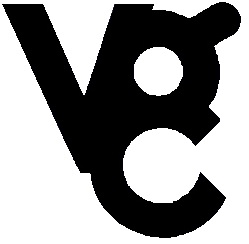 VANCOUVER GUIDANCE CLINIC, P.S.3112 MAIN STREET          VANCOUVER, WA. 98663360-694-2016 FAX-360-694-8990AUTHORIZATION FOR USE OR DISCLOSURE OF PROTECTED HEALTH INFORMATIONCLIENTS NAME:______________________________ D.O.B.:__________________________I,_______________________HEREBY GIVE MY PERMISSION TO VANCOUVER GUIDANCE CLINIC TO RECEIVE AND EXCHANGE VERBAL WRITTEN CLINICAL/MEDICAL INFORMATION OR OTHER INFORMATION WITH:INDIVIDUAL/AGENCY:________________________________________________________TITLE/RELATIONSHIP:_________________________________________________________ADDRESS:_______________________________ PHONE:_____________________________TYPE OF INFORMATION: ☐MENTAL HEALTH ☐ALCOHOL OR OTHER DRUGS ☐BOTH ☐MEDICAL ☐OTHERTIMEFRAME: (MONTH/DATE/YEAR:______________ ENDING ON(MONTH/DATE/YEAR):______________________PURPOSE OF RELEASE: (MUST BE COMPLETED AND INITIALED BY CLIENT OR PARENT/GUARDIAN):☐AID/ASSIST BY ABOVE NAMED AGENCY ☐CONTINUED CARE BY THE RECEIVING FACILITY/DOCTOR/CLINICIAN ☐ASSESSMENT/TREATMENT ☐COORDINATION OF TREATMENT WITH ANOTHER AGENCY/FACILITY ☐CLAIMS SETTLEMENT WITH INSURANCE COMPANY ☐LEGAL PROCEEDINGS OR ADVICE/COURT DATE ☐OTHER:____________________INFORMATION TO RELEASE:(PLEASE NOTE ANY EXCEPTIONS TO YOUR PERMISSION BELOW):☐ASSESSMENT/EVALUATION   ☐CLIENT PLAN/TREATMENT PLAN   ☐CONSULTATION REPORT(S)☐DATES OF HOSPITALIZATION ONLY   ☐DISCHARGE SUMMARY   ☐EDUCATIONAL TESTS/REPORTS☐HISTORY & PHYSICAL EXAM   ☐PROGRESS NOTES   ☐MEDICAL RECORDS☐PHYSICIAN’S ORDERS   ☐PSYCHOLOGICAL TEST/RESULTS   ☐OTHER:______________________☐ALL INFORMATIONTHIS AUTHORIZATION FOR RELEASE OF INFORMATION IS TO REMAIN VALID UNTIL PERMISSION IS WITHDRAWN OR FOR A PERIOD OF 1 (ONE) YEAR.CLIENT/PARENT/GUARDIAN’S SIGNATURE:________________________ DATE:__________________________MINOR CHILD D.O.B._________________________Vancouver Guidance Clinic. P.S. is upheld to following the Washington HIPPA Laws to the fullest.